WE NEED A LITTLE CHRISTMASTheatre TCUFall, 2014CHOREOGRAPHER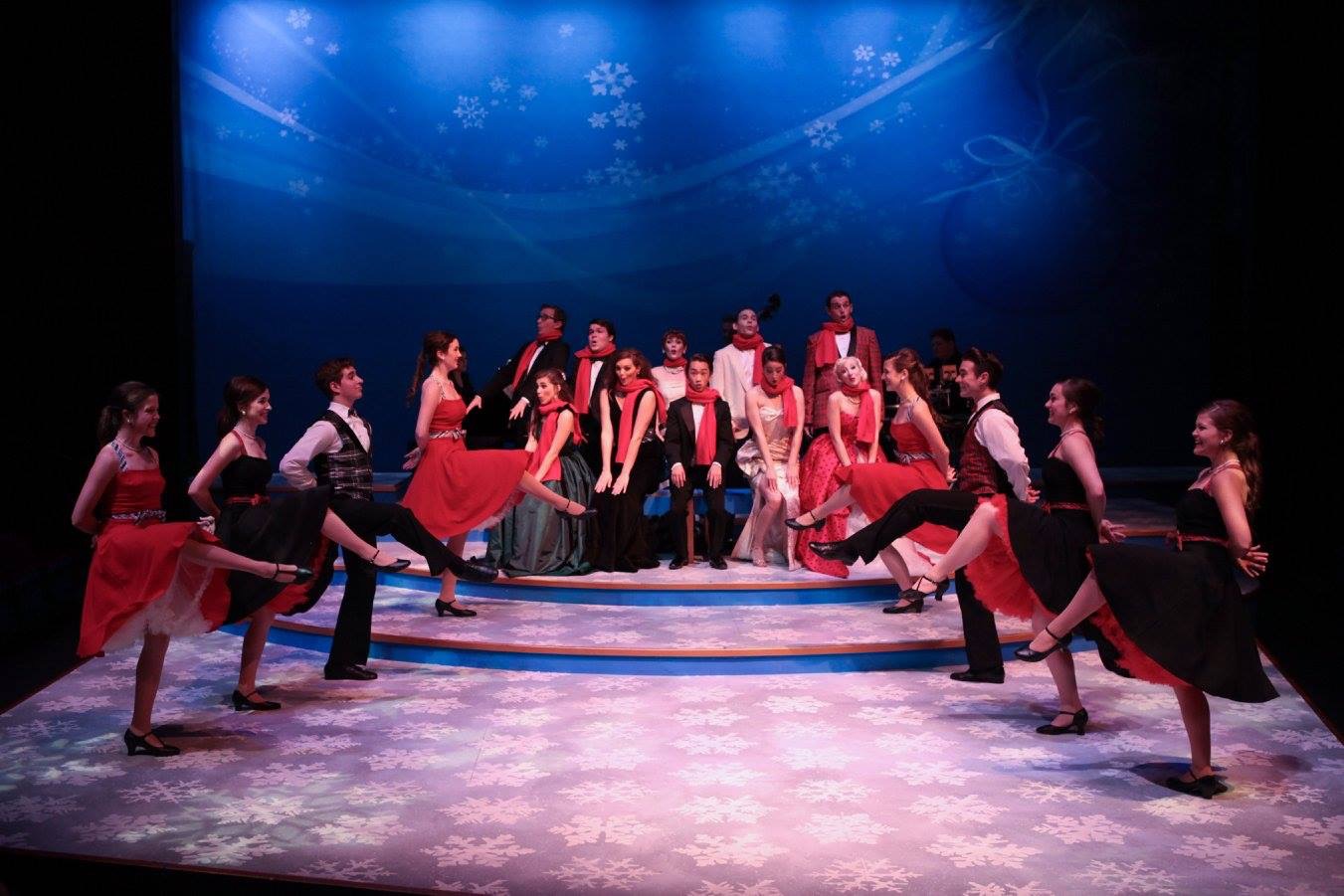 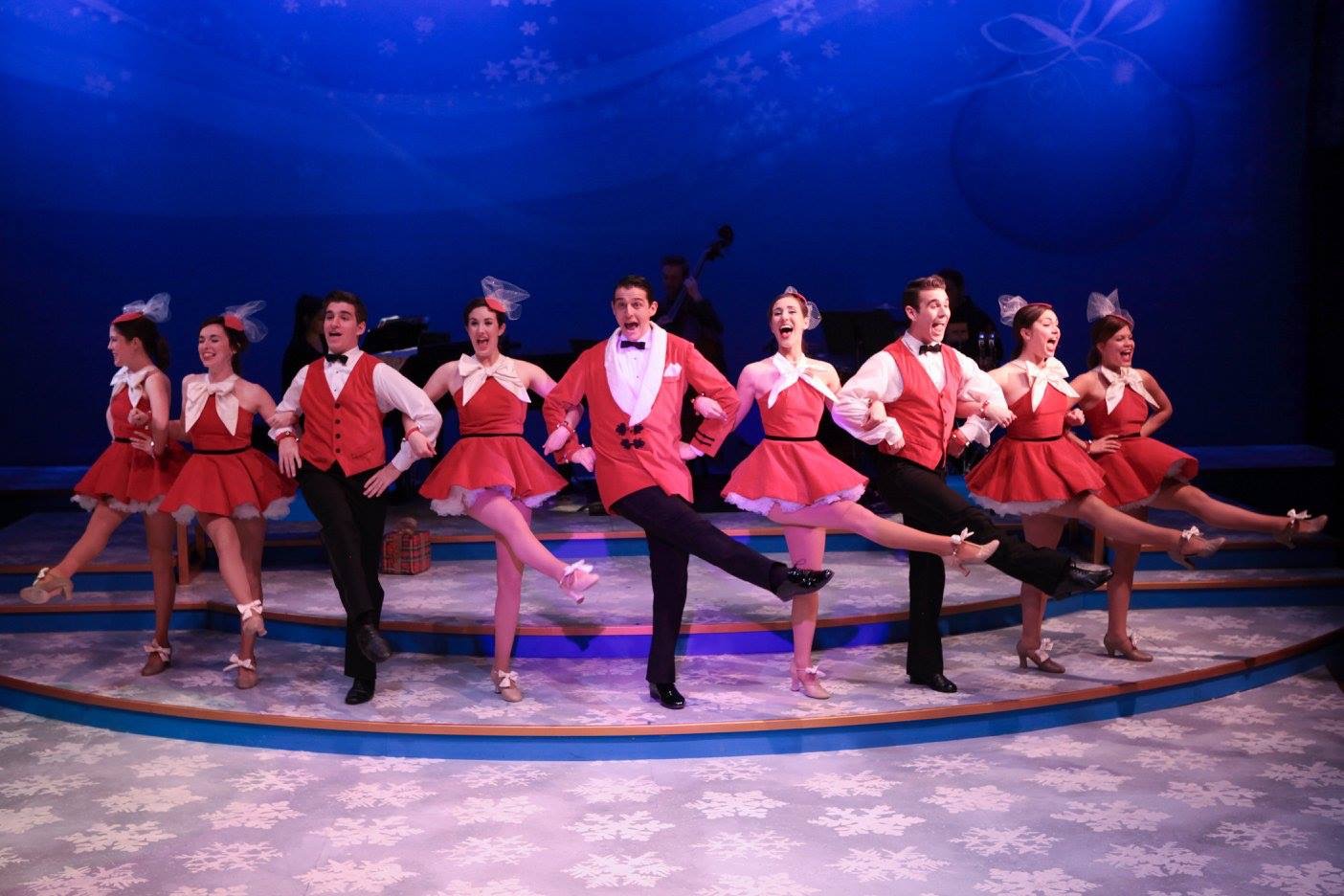 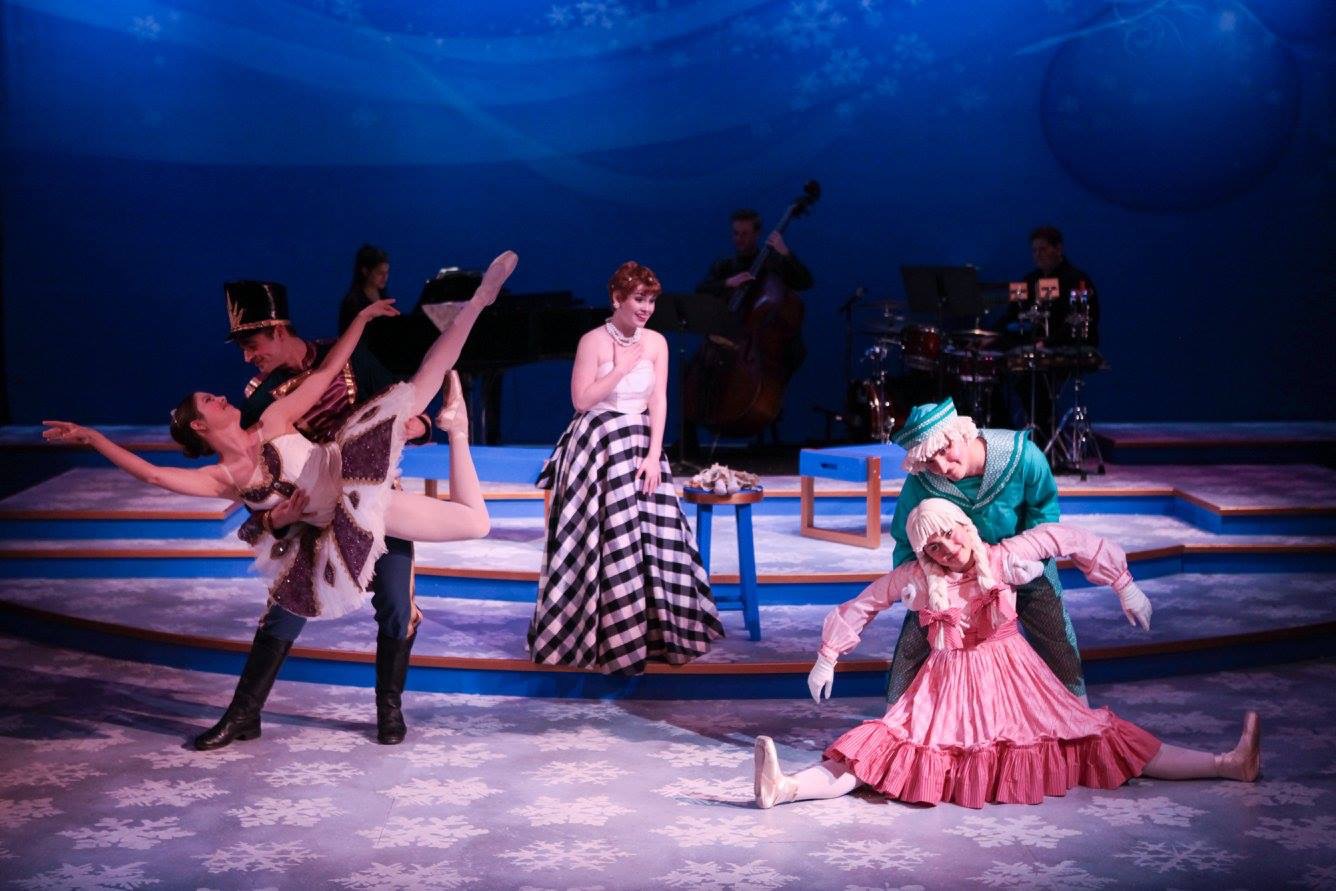 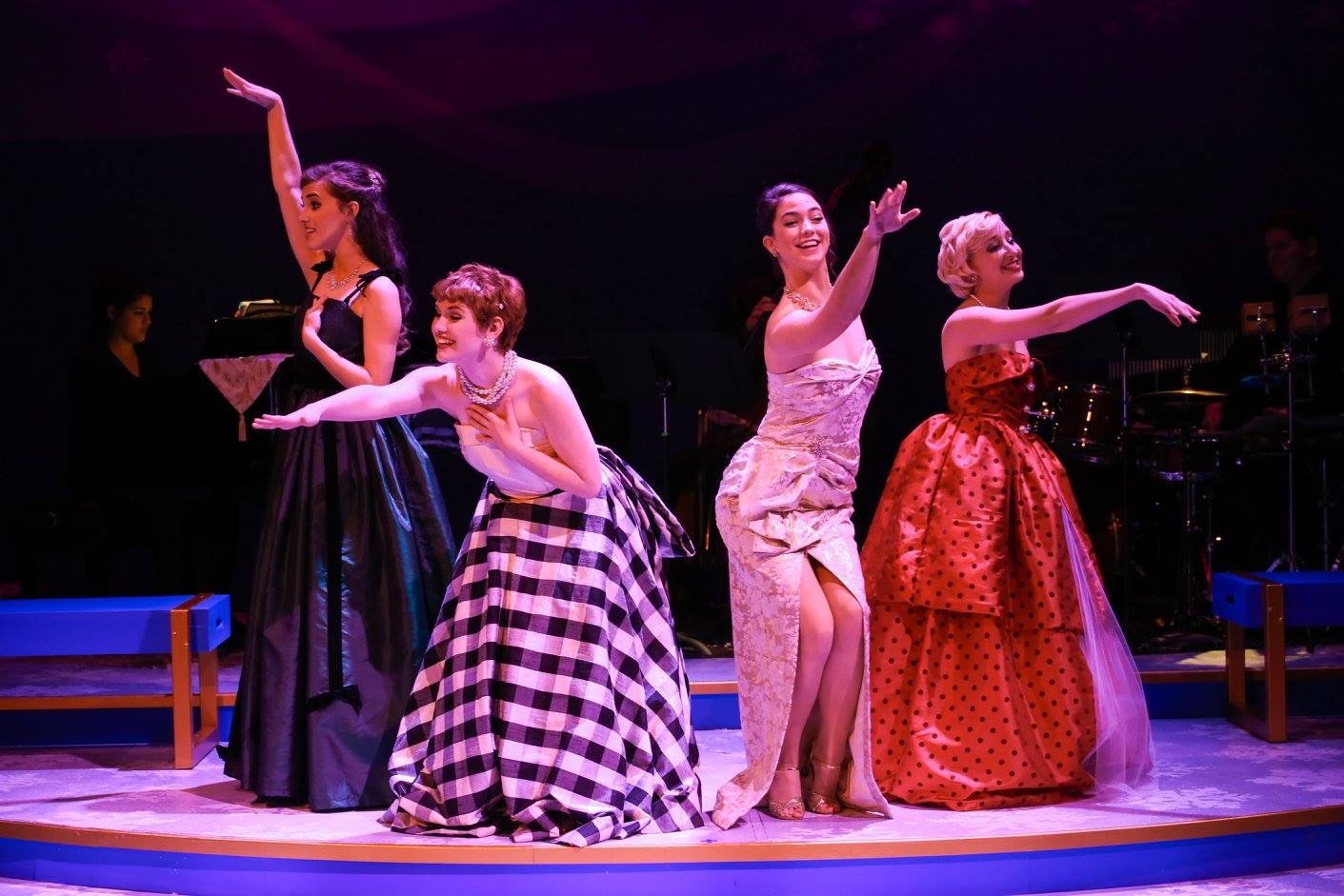 